Voce di Capitolato Solatube SkyVault M 74 O ( Ø724mm Daylighting System ) SOLATUBE® MODELLO M 74 DS-O SENZA CONTROSOFFITTATURA  O SOSPESO (724mm Daylighting System)Il condotto per l’illuminazione diurna o Daylighting System M 74  o con diametro pari a 724mm e sarà scelto in funzione dei seguenti parametri.Geometria del percorsoLunghezza del medesimoSuperficie illuminabileDalla distanza delle strutture portanti in coperturaEventuali accessoriSolatube Serie SKyVolt® M 74 DS O- Daylighting System con diametro di 724mm ( Senza   controsoffittatura  O Sospeso )1.Calotta captatrice: materiale Policarbonato altamente resistente agli urti ed anti raggi UV. Realizzata a caldo presso piegata , classificato come CC1, spessore  3.2 mm con trasmissione di luce visibile al 92% e trasmissione  raggi ultravioletti dello 0.03%.  2. Griglia di Sicurezza: Maglia in acciaio elettrosaldato a sezione circolare con  diametro 6 mm, 12mm nei punti sovrapposti. Maglia centrale della griglia esagonale. La griglia è ancorata meccanicamente al cordolo tramite rivetti ciechi.2. Inner Dome calotta interna opzionale:   In materiale Copolyester (PETG) Polietilene con glycol ,  classificato come  CC1, spessore  1 mm . 3.Guarnizione Calotta Traspirante: Guarnizione adesiva che consente di bloccare all’esterno infiltrazioni di polvere ed insetti ,favorendo la fuoruscita di eventuale condensa.4. Anello Collare :Scossalina a cordolo dove vi è allegato collare in alluminio con spessore 0.45mm   5. Scossalina di raccordo Metallica: scossalina a cordolo in acciaio galvanizzato con uno spessore minimi di 0,7mm. Dimensione interna della scossalina 902mm x 902mm. Il cordolo deve essere realizzato da altri con dimensioni leggermente inferiori per poterla sovrapporre. La scossalina prevende uno strato di materiale isolante  6 . Condotti d’estensione  in Spectralight® Infinity: Realizzati in alluminio con spessore di 0.5mm e Lunghezza 600mm o 1200mm sono  rivestiti internamente  in Spectralight® Infinity  materiale ad altissima riflettenza speculare maggiore 99.6 % e dello spettro visibile compreso tra 400nm e 760nm. Riflessione spettro solare a compreso 400nm e 2500nm inferiore 94%. Che consentono il collegamento con il condotto  iniziale e finale senza discontinuità, salvo nei punti di innesto dei singoli componenti. 7.Tab Lock: Sistema di aggancio condotti posizionati nel perimetro dei condotti stessi alle estremità. I Tab lock vengono utilizzati per assiemare condotti di prolunga, o diffusori  o accessori opzionali.8. Tube Belt: fascia in metallo con altezza pari a 50.8mm con uno spessore di 0.5mm. Questo accessorio consente una affrancatura strutturale ai condotti di estensione che impedisce la rotazione 9.Diffusore: Diffusore circolare ( Diametro 724mm )da assemblare direttamente alla parte terminale della prolunga condotto da 600-1200 mm Tramite innesco meccanico.  Sigillatura del diffusore  con schiuma a cellule aperte per impedire infiltrazioni di povere e insetti.Accessori OpzionaliM 74DS O può essere accessoriato con un accessorio opzionale chiamato: Concentratore o Amplifier.Questo accessorio  migliora significativamente la quantità di luce diurna negli ambienti a soffitto alto. Dotato di 36 sfaccettature altamente riflettenti nell'esclusivo materiale Spectralight®® Infinity, il concentratore a cono: Riorienta la luce diurna sul piano  visivo delle zone di lavoro• Converte la luce diurna proveniente da angoli non funzionali in luce utilizzabile per una migliore efficienza ottica del diffusoreTrasmittanza termica secondo normalizzazione NFRC. Il Solatube M 74 C per poter raggiungere una trasmittanza termica desiderata può essere dotato del / dei T.I.P ( Thermal Insulation Panel ). Il Solatube M 74 con doppia calotta e N 2 T.I.P ha una U ≤ a 1.4 W/m²K.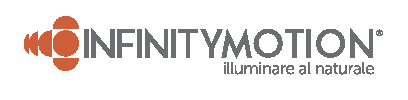 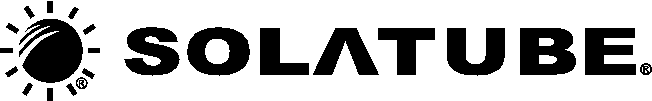 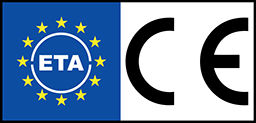 In conformità al regolamento UE NO.305 / 2011 sulla base di: documento di valutazione europeo (EAD) 220021-00-0402 adotta luglio 2015TipoValore UNFRCCaduta corpo Molle EN 1873Superficie illuminabile tra 36 -50 m²Variabile a secondo configurazioni1350 SBLunghezza massima Suggerita < 30 mDimensione diffusore a soffitto 750mmIsolamento Acustico  Dn,e,w (C, Ctr) = 57 (- 2;- 7) DbUNI EN ISO 717-1.2013UNI EN ISO 717-1.2013UNI EN ISO 717-1.2013